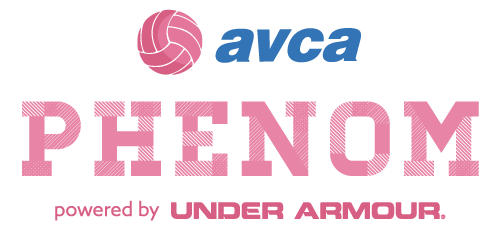 	2020 AVCA Phenom College Preparatory Program - Omaha, NERiver City Juniors Volleyball Complex11934 Portal RoadLaVista, NE 68128FRIDAY, DECEMBER 18th, 2020FRIDAY, DECEMBER 18th, 2020FRIDAY, DECEMBER 18th, 20204:00 PM – 7:00 PM4:00 PM – 7:00 PMRegistration Packet pick-up for Phenoms arriving on FridaySATURDAY, DECEMBER 19th, 2020SATURDAY, DECEMBER 19th, 20208:00 AM – 9:00 AMRegistration Packet pick-up for Phenoms arriving on Saturday9:00 AM – 11:00 AMShowcase Wave 1: Bib #’s TBD: - Phenoms Only12:00 PM – 2:00 PMShowcase Wave 2: Bib #’s TBD: - Phenoms Only2:15 PM – 4:15 PMShowcase Wave 3: Bib #’s TBD: - Phenoms Only